Publicado en Madrid el 13/11/2017 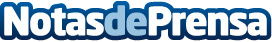 Amazon cambia su sede al centro de Madrid para el bienestar de sus trabajadoresAmazon ha decidido cambiar su sede para mejorar el bienestar de sus trabajadoresDatos de contacto:MariaNota de prensa publicada en: https://www.notasdeprensa.es/amazon-cambia-su-sede-al-centro-de-madrid-para Categorias: Madrid E-Commerce Recursos humanos Consumo Actualidad Empresarial http://www.notasdeprensa.es